WOODLAND HEIGHTS ELEMENTARY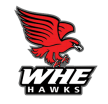 PARENT TEACHER ORGANIZATION 
PTO Meeting Minutes Date: June 6, 2023
Time: 9:00 amLocation: Amy Jordan’s Room Attendance: Kristie Spenner, Ali Shinnick, Emily Dunlevy, Kristine Kokoszka, Katie Eller, Christian Baude, Alyssa Berglund, Jen Emerick, Marcy Pippin, Lacie Coleman, Megan Nordhagen, Christine Fournier, Katy Hemphill, Amanda Northam, Danielle On Zoom - Principal Update: Kristie SpennerThe rock looks amazing and Emily will update it for the beginning of school over the summer.Testing went really well and we had huge growth for the year.Goal for next year is to grow proficiency.Mrs. Spenner thanked everyone on the PTO for bringing the community together and showing love to everyone.  Media Center Renovation Update: Alyssa BerglundRenovations need to be done around August 9th.Half of the furniture has been purchased.LVP meeting was June 5th and we are waiting on the quote.Painting will start around 6/19.Treasurer Update: Katerin TraughTaken in $5,000 for the circulation desk for the media center.  Increased the budget for the media center.  Balance $114,000 – will drop due to the media centerGo bags have been purchased – around $5,650 for the bags.Circulation desk has been ordered and is being donated.Media center – 50% of the furniture have been purchased and a check for around $17,000 has been sent.  The total will be around $34,000, which is a huge discount, as it would have been around $54,000 without the discount.2023-2024 New Candidate Introductions: Ali ShinnickAmanda Northam (Yearbook Coordinator)Katy Hemphill (Treasurer)2023-2024 Board Vacancies: Ali ShinnickCo-Presidents: Lisa Cox & Emily DunlevyVice President: Marcy PippinSecretary & School Supply Kits Coordinator: Katie EllerTreasurer: Katy HemphillFundraising Director: Kristine KokoszkaFamily Events Director: Stephanie Belk/Lacie ColemanStaff Appreciation Director – Christina BaudeStaff Appreciation Co-Director - Jen EmerickSpirit Night Coordinator: Katerin TraughYearbook Coordinator: Amanda NorthamWebsite Manager: Christine FournierFence Banner Ad Coordinator: Geoff OmanNew Board & Committee VoteOutgoing Board Member AcknowledgmentAlyssa BerglundMegan NordhagenAli ShinnickUPCOMING MEETINGSPTO End of Year Social: June 7th @7pm (Lisa’s House)Next Meeting: July